Інформаційний моніторинг проведеної роботи відділами контролю в сфері насінництва та розсадництва терорганів Держпродспоживслужби за період 10.08 - 18.08.2020 р. 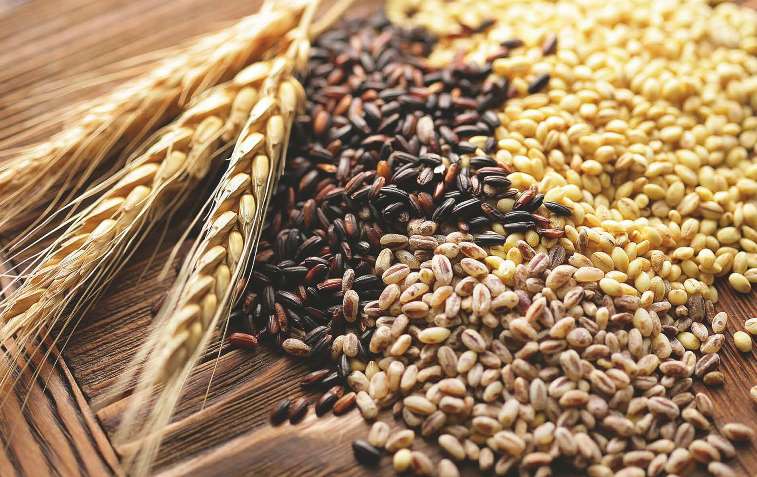 Відділами контролю в сфері насінництва та розсадництва управлінь фітосанітарної безпеки терорганів Держпродспоживслужби проведена роз’яснювальна робота за допомогою засобів електронних комунікацій серед 386 суб’єктів господарювання, сільськогосподарських виробників, реалізаторів насіння та споживачів, підготовлено та розміщено 32 статті, які опубліковані на офіційних веб-сайтах, 7 статей в печатних ЗМІ.Відділами контролю в сфері насінництва та розсадництва надавалась методична та консультативно-роз’яснювальна робота про польове інспектування насінницьких посівів, проводилось роз’яснення щодо відбору середніх проб насіння ярих культур для визначення посівних якостей, ведення насінницької документації, в яких лабораторіях можна якісно перевірити насіння та садивний матеріал, а також надавалися рекомендації щодо вимог до придбання якісного сертифікованого насіння та садивного матеріалу.В ході проведеної роз’яснювальної роботи спрямованої на попередження правопорушень законодавства України у сфері охорони прав на сорти рослин статті 7 Закону України «Про охорону прав на сорти рослин» та статей 15, 17, Закону України «Про насіння та садивний матеріал». Також акцентували увагу щодо запобігання поширення контрафактного насіння при здійсненні реалізації та зберігання насіння та садивного матеріалу. Здійснення реалізації  проводиться за наявності  супровідних документів, що засвідчують якість насіння, а саме «Довідки про сортові і посівні якості насіння» в якій міститься така інформація: назва підприємства, адреса де придбано насіння, культура, сорт/гібрид, рік врожаю, номер партії, схожість, чистота, вологість, походження насіння, термін дії сертифікату, на основі якого здійснювалась перевірка посівних якостей насіння. За умови, коли насіння власного виробництва, дані про партію вказуються у «Сертифікаті», що засвідчує його посівні якості. Ці документи, повинні зберігатись за місцем торгівлі протягом строку чинності документів за результатами аналізу щодо посівних якостей та пред’являтися за вимогою. Використання і реалізація насіння, яке не забезпечене супровідними документами про їх походження та якість – забороняється. Згідно із ст. 22 Закону України «Про насіння і садивний матеріал» у разі порушення гарантій суб’єкт насінництва та розсадництва несе відповідальність згідно із законом.Протягом звітного періоду проведено 2 позапланові перевірки за зверненням суб’єкта господарювання зокрема в Луганській області ТОВ «Луганський Інститут Селекції і Технологій, Новопсковського району у сфері насінництва і розсадництва та охорони прав на сорти рослин. Було перевірено ведення та зберігання насінницької документації, дотримання вимог використання сорту для власних потреб, поширення сортів включених до Реєстру сортів рослин придатних для поширення в Україні, надано консультації та письмові рекомендації щодо дотримання суб’єктом господарювання вимог чинного законодавства в сфері насінництва та охорони прав на сорти рослин, проведено відеофіксацію заходів, складено відповідний акт.В Житомирській області проведено 2 планові перевірки в Інституті сільського господарства Полісся Національної академії аграрних наук України, у сфері насінництва та розсадництва  та охорони прав на сорти рослин де за результатами перевірки порушень не виявлено, складено акти відповідно до переліку питань проведено відеофіксацію заходу. На виконання Наказу Міністерства аграрної політики та продовольства України від 20.12.2018 року №613 «Про затвердження порядку знищення насіння. яке не може використовуватись на посів, продовольчі, кормові та інші цілі, та садивного матеріалу який не може бути використаний для створення багаторічних насаджень або інших цілях» державними інспекторами Київської області проведено контроль за знищенням протруєного  насіння кукурудзи яке не може бути використано на посів та інші цілі в кількості 166720 кілограм у ТОВ «Монсанто Насіння», методом спалювання. 